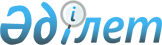 Об определении юридического лица, которому банк, являющийся национальным институтом развития, контрольный пакет акций которого принадлежит национальному управляющему холдингу, уступает права требования по кредиту (займу), и доходы которого от уступки права требования, полученные в связи с выкупом у банка, являющегося национальным институтом развития, контрольный пакет акций которого принадлежит национальному управляющему холдингу, прав требований по кредитам (займам), подлежат исключению из совокупного годового дохода
					
			Утративший силу
			
			
		
					Постановление Правительства Республики Казахстан от 22 июля 2013 года № 733. Утратило силу постановлением Правительства Республики Казахстан от 23 июня 2014 года № 693ПРЕСС-РЕЛИЗ      Сноска. Утратило силу постановлением Правительства РК от 23.06.2014 № 693 (вводится в действие со дня его подписания, подлежит официальному опубликованию и действует до 01.01.2016).      В соответствии с подпунктом 4-1) пункта 2 статьи 90 и подпунктом 14-2) пункта 1 статьи 99 Кодекса Республики Казахстан от 10 декабря 2008 года «О налогах и других обязательных платежах в бюджет» (Налоговый кодекс) Правительство Республики Казахстан ПОСТАНОВЛЯЕТ:



      1. Определить акционерное общество «Инвестиционный фонд Казахстана» юридическим лицом:

      1) которому банк, являющийся национальным институтом развития, контрольный пакет акций которого принадлежит национальному управляющему холдингу, уступает права требования по кредиту (займу);

      2) доходы которого от уступки права требования, полученные в связи с выкупом у банка, являющегося национальным институтом развития, контрольный пакет акций которого принадлежит национальному управляющему холдингу, прав требований по кредитам (займам), подлежат исключению из совокупного годового дохода. 



      2. Настоящее постановление вводится в действие со дня подписания.       Премьер-Министр

      Республики Казахстан                       С. Ахметов
					© 2012. РГП на ПХВ «Институт законодательства и правовой информации Республики Казахстан» Министерства юстиции Республики Казахстан
				